1	مقدمة1.1	الغرض من هذه الوثيقة هو تقديم تقرير عن حالة تنفيذ ميزانية الاتحاد للفترة 2019-2018 فيما يتعلق بالإيرادات والنفقات.2	نظرة عامة عن ميزانية 2019-2018 (القرار 1387)1.2	اعتمد المجلس في دورته لعام 2017، بموجب القرار 1387، ميزانية الاتحاد لفترة السنتين 2019-2018. وتبلغ ميزانية السنتين 324 617 000 فرنك سويسري، وهي موزعة على النحو التالي: 159 877 000 فرنك سويسري لعام 2018 و164 740 000 فرنك سويسري لعام 2019. وتقوم الميزانية على أساس وحدة مساهمة سنوية للدول الأعضاء قيمتها 318 000 فرنك سويسري، أي ما يعادل نمواً اسمياً صفرياً بالمقارنة مع فترات السنتين السابقة. ويجري تنفيذ ميزانية الاتحاد طبقاً للمادة 10 من اللوائح المالية للاتحاد.2.2	ويعرض الجدول 1 أدناه حالة ميزانية فترة السنتين 2019-2018، ويبين النتائج الفعلية لعام 2018 في 18 فبراير 2019 التي قد تشهد تعديلات طفيفة ريثما تُغلق الحسابات، والنتائج الفعلية لعام 2019 في 18 فبراير 2019 مع توقعات نهاية السنة لعام 2019. 3.2	وتشير توقعات النفقات لفترة السنتين إلى تحقيق مزيد من الوفورات من خلال تنفيذ الميزانية على النحو المبين في مشروع ميزانية 2019-2018، ويعزى ذلك أساساً إلى تنفيذ قرار لجنة الخدمة المدنية الدولية (ICSC) بشأن تسوية مقر العمل في جنيف، وتطبيق تدابير الكفاءة. ولذلك ستكون النتيجة الإجمالية المتوقعة إيجابية فيما يتعلق بفترة السنتين 2019-2018.الجدول 1 - تنفيذ الميزانية بموجب القرار 1387بآلاف الفرنكات السويسرية3	الإيرادات1.3	تتكون إيرادات الاتحاد من المساهمات المقررة ومبالغ استرداد التكاليف وإيرادات الفوائد/إيرادات أخرى ومجموع المبالغ المسحوبة من حساب الاحتياطي (الفقرة 13 من الوثيقة C17/10). وستساهم زيادة الإيرادات المتأتية من المساهمات المقررة للدول الأعضاء في تعويض الانخفاض المتوقع في الإيرادات المتأتية من مساهمات أعضاء القطاعات ومن استرداد التكاليف.2.3	وتمثل الإيرادات المتأتية من المساهمات المقررة %77 من مجموع الإيرادات المرصودة في ميزانية 2019-2018، التي تشمل المساهمات المقدمة من الدول الأعضاء وأعضاء القطاعات والمنتسبين والمؤسسات الأكاديمية. ويبيّن الجدول 2 أدناه توزيع المساهمات المقررة.الجدول 2 - الإيرادات المتأتية من المساهمات المقررة3.3	وحُددت قيمة وحدة المساهمة السنوية للفترة 2019-2018 بمبلغ 318 000 فرنك سويسري. وبلغ عدد وحدات المساهمة من الدول الأعضاء بحلول 31 يناير 2018 مقدار 344 ½ من الوحدات، ما يمثل زيادة بمقدار 10 ¼ وحدات في عدد الوحدات المدرجة في الميزانية البالغ 334 ¼ (ارتفع عدد وحدات مساهمة الصين بست (6) وحدات، وباكستان بوحدة (1)، وباراغواي بربع (¼) وحدة، والكويت بوحدتين (2)، وقطر بوحدة (1)، عن الالتزامات السابقة لهذه البلدان).4.3	وحُددت قيمة وحدة المساهمة السنوية لفترة السنتين 2019-2018 بمبلغ 63 600 فرنك سويسري فيما يتعلق بأعضاء القطاعات وبمبلغ 10 600 فرنك سويسري فيما يتعلق بالمنتسبين.5.3	ومنذ 2011، أدى تنفيذ القرار 169 (المراجَع في بوسان، 2014) إلى توليد مصادر جديدة للإيرادات من الهيئات الأكاديمية والجامعات ومؤسسات البحوث المرتبطة بها. وفي 31 ديسمبر 2018، بلغ مجموع الهيئات الأكاديمية النشطة 145 هيئة.6.3	وانحفضت الإيرادات المتأتية من مبيعات المنشورات في عام 2018، ويعزى ذلك بشكل مباشر إلى إصدار منشورات الخدمة البحرية للاتحاد الأكثر مبيعاً في موعد تقويمي واحد. وسيمكّن الإصدار المؤكَّد لطبعات جديدة خلال الربع الثاني والربع الرابع من 2019 من زيادة إيرادات مبيعات الاتحاد لعام 2019، وسيتماشى ذلك مع الميزانية.7.3	وكانت الإيرادات المتأتية من معالجة بطاقات التبليغ عن الشبكات أعلى من المبلغ المرصود لها في الميزانية لأن مبلغ المتأخرات المستحقة لعام 2018 كان أدنى بكثير مقارنةً بالعام السابق. وفيما يتعلق بعام 2019، يُتوقع أن يتوافق المبلغ الفعلي مع المبلغ المرصود في الميزانية. 8.3	وتمثل الإيرادات المتأتية من استرداد التكاليف %22 من مجموع الإيرادات المرصودة في ميزانية 2019-2018. ويرد توزيع هذه الإيرادات في الجدول 3. الجدول 3 - الإيرادات المتأتية من استرداد التكاليف4	النفقات1.4	فيما يتعلق بالنفقات، يتواصل تطبيق تدابير الكفاءة وبذل الجهود من أجل الامتثال لأحكام القرار 1387. والهدف هو إبقاء النفقات ضمن حدود الميزانية.5	حساب الاحتياطي1.5	وفقاً للقرار 1387، كان من المقرر إيداع مبلغ 1,15 مليون فرنك سويسري في حساب الاحتياطي خلال الفترة 2019-2018، نظراً لسحب المبلغ نفسه في فترة السنتين 2017-2016. إضافةً إلى ذلك، تلتزم الإدارة من خلال تنفيذ الميزانية بتحقيق وفورات بمبلغ 3,415 مليون فرنك سويسري من أجل موازنة ميزانية 2019-2018، على النحو المبين في القرار 1387.2.5	وسيحدَّد المبلغ الفعلي الذي ينبغي إيداعه في حساب الاحتياطي أو سحبه منه عند إقفال حسابات 2018 و2019 في نهاية العام.3.5	ووفقاً لتعليمات المجلس، سحب الأمين العام مبلغ 1,0 مليون فرنك سويسري من حساب الاحتياطي في 1 يناير 2018، وأضيف هذا المبلغ إلى صندوق التأمين الصحي بعد انتهاء مدة الخدمة (ASHI) من أجل الوفاء بالالتزامات طويلة الأجل غير المموَّلة.4.5	وفي 31 ديسمبر 2017، بلغ رصيد حساب الاحتياطي 27,77 مليون فرنك سويسري. وستظهر نتائج 2018 بعد إغلاق حسابات السنة. وسترد الأرقام النهائية في تقرير الإدارة المالية لسنة 2018.___________ال‍مجلس 2019
جنيف، 20-10 يونيو 2019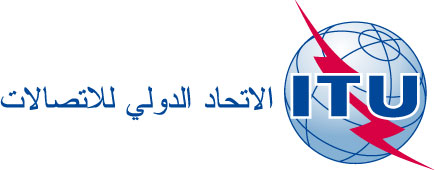 بند جدول الأعمال: ADM 1الوثيقة C19/9-A1 أبريل 2019الأصل: بالإنكليزيةتقرير من الأمين العامتقرير من الأمين العامالاستعراض السنوي للإيرادات والنفقاتالاستعراض السنوي للإيرادات والنفقاتملخصتقدم هذه الوثيقة العناصر الرئيسية لتنفيذ ميزانية 2019-2018 عملاً بأحكام الرقم 73 من اتفاقية الاتحاد، الذي ينص على أن يجري المجلس استعراضاً سنوياً للإيرادات والنفقات.الإجراء المطلوبيُدعى المجلس إلى الإحاطة علماً بهذه الوثيقة._________المراجعالمادة 4 من الاتفاقية (الرقم 73)؛القرار 1387 للمجلس (ميزانية الاتحاد لفترة السنتين 2019-2018).الإيرادات201820182018201820192019201920192019الإيراداتميزانية**2018المبالغ الفعلية*2018الفرق2018%2018ميزانية**2019المبالغ الفعلية2019.02.18توقعات2019الفرق2019%2019الإيراداتميزانية**2018المبالغ الفعلية*2018الفرق2018%2018ميزانية**2019المبالغ الفعلية2019.02.18توقعات2019الفرق2019%2019الإيراداتabc = b - ad = c / aefgh = g - ei = h / e1	المساهمات المقرَّرة124 401  125 192  791  %0,6  124 401125 910125 4971 096  %0,9  2	استرداد التكاليف36 375  35 327  1 048–%2,9–36 3751 76135 400975–%2,7–3	إيرادات الفوائد وإيرادات أخرى400  586  186  %46,5  40004000  %0,0  4	السحب من حساب الاحتياطي2 245–2 245–0  %0,0  1 0951 0951 0950  %0,0  5	الوفورات المحققة من تنفيذ الميزانية1 143  1 143  0  %0,0  2 6212 6212 6210  %0,0  مجموع الإيرادات160 074  160 003  71–%0,0  164 892131 387165 013121  %0,1  201820182018201820192019201920192019النفقاتميزانية**2018المبالغ الفعلية*2018الفرق2018%2018ميزانية**2019المبالغ الفعلية2019.02.18توقعات2019الفرق2019%2019النفقاتميزانية**2018المبالغ الفعلية*2018الفرق2018%2018ميزانية**2019المبالغ الفعلية2019.02.18توقعات2019الفرق2019%2019النفقاتabc = b - ad = c / aefgh = g - ei = h / e1	الأمانة العامة90 74681 9978 749–%9,6–91 0865 31688 9002 186–%2,4–2	قطاع الاتصالات الراديوية27 98825 0642 924–%10,4–31 5981 87330 997601–%1,9–3	قطاع تقييس الاتصالات13 50513 300205–%1,5–13 6311 03513 345286–%2,1–4	قطاع تنمية الاتصالات27 83526 940895–%3,2–28 5781 76628 035543–%1,9–مجموع النفقات160 074147 30112 773–%8,0–164 8929 990161 2773 615–%2,2–الفائض/العجز012 70212 702  0121 3973 7363 736*	في 18 فبراير 2019**	تختلف الميزانية المعروضة عن الميزانية الأصلية المعتمدة نتيجة لتحويلات تمت طبقاً للمادة 11 والمادة 13 من اللوائح والقواعد المالية.*	في 18 فبراير 2019**	تختلف الميزانية المعروضة عن الميزانية الأصلية المعتمدة نتيجة لتحويلات تمت طبقاً للمادة 11 والمادة 13 من اللوائح والقواعد المالية.*	في 18 فبراير 2019**	تختلف الميزانية المعروضة عن الميزانية الأصلية المعتمدة نتيجة لتحويلات تمت طبقاً للمادة 11 والمادة 13 من اللوائح والقواعد المالية.*	في 18 فبراير 2019**	تختلف الميزانية المعروضة عن الميزانية الأصلية المعتمدة نتيجة لتحويلات تمت طبقاً للمادة 11 والمادة 13 من اللوائح والقواعد المالية.*	في 18 فبراير 2019**	تختلف الميزانية المعروضة عن الميزانية الأصلية المعتمدة نتيجة لتحويلات تمت طبقاً للمادة 11 والمادة 13 من اللوائح والقواعد المالية.*	في 18 فبراير 2019**	تختلف الميزانية المعروضة عن الميزانية الأصلية المعتمدة نتيجة لتحويلات تمت طبقاً للمادة 11 والمادة 13 من اللوائح والقواعد المالية.*	في 18 فبراير 2019**	تختلف الميزانية المعروضة عن الميزانية الأصلية المعتمدة نتيجة لتحويلات تمت طبقاً للمادة 11 والمادة 13 من اللوائح والقواعد المالية.*	في 18 فبراير 2019**	تختلف الميزانية المعروضة عن الميزانية الأصلية المعتمدة نتيجة لتحويلات تمت طبقاً للمادة 11 والمادة 13 من اللوائح والقواعد المالية.*	في 18 فبراير 2019**	تختلف الميزانية المعروضة عن الميزانية الأصلية المعتمدة نتيجة لتحويلات تمت طبقاً للمادة 11 والمادة 13 من اللوائح والقواعد المالية.*	في 18 فبراير 2019**	تختلف الميزانية المعروضة عن الميزانية الأصلية المعتمدة نتيجة لتحويلات تمت طبقاً للمادة 11 والمادة 13 من اللوائح والقواعد المالية.*	في 18 فبراير 2019**	تختلف الميزانية المعروضة عن الميزانية الأصلية المعتمدة نتيجة لتحويلات تمت طبقاً للمادة 11 والمادة 13 من اللوائح والقواعد المالية.*	في 18 فبراير 2019**	تختلف الميزانية المعروضة عن الميزانية الأصلية المعتمدة نتيجة لتحويلات تمت طبقاً للمادة 11 والمادة 13 من اللوائح والقواعد المالية.بآلاف الفرنكات السويسرية201820182018201820192019201920192019المساهمات المقررةميزانية2018المبالغ الفعلية*2018الفرق2018%2018ميزانية2019المبالغ الفعلية2019.02.18توقعات2019الفرق2019%2019المساهمات المقررةميزانية2018المبالغ الفعلية*2018الفرق2018%2018ميزانية2019المبالغ الفعلية2019.02.18توقعات2019الفرق2019%2019المساهمات المقررةabc = b - ad = c / aefgh = g - ei = h / e1	الدول الأعضاء106 292108 5972 305  %2,2  106 292109 551108 5972 305  %2,2  2	أعضاء القطاعات15 87514 2191 656–%10,4–15 87514 03615 000875–%5,5–3	المنتسبون1 9551 787168–%8,6–1 9551 9361 600355–%18,2–4	الهيئات الأكاديمية27935879  %28,3  27937630021  %7,5  5	المؤتمرات0231231  -المجموع124 401125 192791  %0,6  124 401125 899125 4971 096  %0,9  *	في 18 فبراير 2019*	في 18 فبراير 2019*	في 18 فبراير 2019*	في 18 فبراير 2019*	في 18 فبراير 2019*	في 18 فبراير 2019*	في 18 فبراير 2019*	في 18 فبراير 2019*	في 18 فبراير 2019*	في 18 فبراير 2019*	في 18 فبراير 2019بآلاف الفرنكات السويسرية201820182018201820192019201920192019استرداد التكاليفميزانية2018المبالغ الفعلية*2018الفرق2018%2018ميزانية2019المبالغ الفعلية2019.02.18توقعات2019الفرق2019%2019استرداد التكاليفميزانية2018المبالغ الفعلية*2018الفرق2018%2018ميزانية2019المبالغ الفعلية2019.02.18توقعات2019الفرق2019%2019استرداد التكاليفabc = b - ad = c / aefgh = g - ei = h / e1	دعم المشاريع1 375425950–%69,1–1 3750500875–%63,6–2	بيع المنشورات19 00013 8585 142–%27,1–19 00057719 0000  %0,0  3	الرقم العالمي للخدمة الدولية المجانية (UIFN)500913413  %82,6  5009900400  %80,0  4	تليكوم1 5001 000500–%33,3–1 50001 000500–%33,3–5	معالجة بطاقات التبليغ عن الشبكات الساتلية14 00019 0705 070  %36,2  14 0001 99014 0000  %0,0  6	إيرادات أخرى06060  -000  المجموع36 37535 3261 049–%2,9–36 3752 57635 400975–%2,7–*	في 18 فبراير 2019*	في 18 فبراير 2019*	في 18 فبراير 2019*	في 18 فبراير 2019*	في 18 فبراير 2019*	في 18 فبراير 2019*	في 18 فبراير 2019*	في 18 فبراير 2019*	في 18 فبراير 2019*	في 18 فبراير 2019*	في 18 فبراير 2019